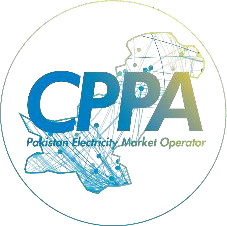 CENTRAL POWER PURCHASING AGENCY (GUARANTEE) LTDRequest for Proposal (RFP)ForSUPPLY, INSTALLATION, COMMISSIONING & TESTING OF SURGE PROTECTION, EARTHING SYSTEM
& LIGHTENING PROTECTION SYSTEMOctober 2023ContentsPURPOSECentral Power Purchasing Agency (Guarantee) Limited (CPPA-G) invites registered power engineering services companies to provide solution to protect Shaheen Plaza against the risk of transient voltage/current surges or spikes and lightening.INTRODUCTIONCPPA-G is a Company incorporated under the Companies Ordinance, 1984 and wholly owned by the Government of Pakistan (the “GOP”). Since June 2015, CPPA-G has assumed the business of National Transmission and Dispatch Company (the “NTDC”) pertaining to the market operations and presently functioning as the Market Operator in accordance with Rule-5 of the NEPRA Market Operator (Registration, Standards and Procedure) Rules, 2015 (the “Market Rules”).BASIC ELIGIBILITY CRITERIA FOR SUBMISSION OF BIDName, address & legal status, years of operations of bidder since date of registration.Individual/Firm profile with same nature of experience in Govt / Semi Govt/ Local / international Companies with description, cost and scope of services provided etc.NTN Certificates & GST registration issued by FBR to be provided.Affidavit that the firm has neither been blacklisted nor involved in any corrupt practices.Any other information in support of capability and experience of the firm.Minimum 03 Years’ experience in providing such solutions preferably with Govt sector.PEC Registration certificate of relevant category (C-3 or above, with registered in relevant code) proof to be attached.The bidder should have a minimum annual Turn Over Services of Rs.10 million (average 3.33 million for a period of 3 years) for the last three financial years and shall submit Income Tax Returns i.e. (Financially Year 2019-2020, 2020-21 & 2021-2022).Where applicable, evidence of monthly contribution made to EOBI in last six months according to staff strength name-wise and social security (if applicable) in accordance with company claimed strength in Islamabad or registered head office.INSTRUCTIONS TO BIDDERSDeadline for submission of Bids Tuesday 31st  October 2023 before 11:00 AMVenue: CPPA-G Office, 73-West, Shaheen Plaza, Adjacent Nayatel Office, Fazl-ul-Haq Road, Blue Area Islamabad.Pre-bid meeting (mandatory for potential bidders) at 10:00 am Tuesday, October 18, 2023 CPPA-G Office, 73-West, Shaheen Plaza, Adjacent Nayatel Office, 
Fazl-ul-Haq Road, Blue Area IslamabadDate and Time of Bids Opening: Tuesday 31st  October 2023 AM at 12:00 AMBid Validity period 180 days.GENERAL CONDITIONSThe competing firms should be listed with SECP, PEC & FBR as applicable.The Technical Bid shall be placed in a sealed envelope clearly marked “TECHNICAL BID”. Similarly, the Financial BID shall be placed in a sealed envelope clearly marked “FINANCIAL BID”. If the Financial Bid is not submitted in a separate sealed envelope duly marked as indicated above, this will constitute grounds for declaring the Bid non-responsive.Both the envelopes should be then placed in one large envelope clearly marked “SUPPLY, INSTALLATION, COMMISSIONING & TESTING OF SURGE PROTECTIONS, EARTHING SYSTEM & LIGHTENING PROTECTION SYSTEM AT SHAHEEN PLAZA FOR CPPA-G” CPPA-G Head Office, Blue Area Islamabad. Bid to be sent to Manager (HR/Admin), CPPA-G as per address mentioned at Section
4 (b) by hand or by means of courier etc. so that it reaches on or before the time/date as per Section 4 (d).CPPA-G shall not be responsible for any incomplete bid, which shall be liable to be declared nonresponsive.The DECLARATION BY AN AUTHORIZED SIGNATORY OF THE FIRM / COMPANY (ANNEXURE-A) of this Bid should be duly signed and attached with the Technical Proposal Forms.Any proposal received at CPPA-G Office after the deadline for submission shall be returned unopened.Bidders shall bear all costs associated with the preparation and submission of their Bid and contract signing. 
CPPA-G is not bound to accept any proposal and reserves the right to annul the selection process at any time prior to Contract award, without thereby incurring any liability to the Bidders or giving any reason, thereof.Any effort by Bidders to influence CPPA-G in the examination, evaluation, ranking of Bid, and recommendation for award of Contract may result in the rejection of the Bidders’ Proposal.Only Technically Qualified Companies will be called for Financial Bid Opening.All queries must be sent to:Manager (HR &Admin)Central Power Purchasing Agency (Guarantee) LimitedShaheen Plaza, Fazl-ul-Haq Road, BlueArea, Islamabad 
E-mail: adnan.khattak@cppa.gov.pkContact No: +92 51 9216917SCOPE OF WORKA. Surge Protection DevicesB. Lightning Protection SystemC. Earthing SystemThe service provider to supply complete lightning, earthing and surge protection system with all mounting, fixing, support accessories and material as required for completion of job.The Service provider shall ensure that the engaged staff is well experienced to perform requisite scope of work. The Service Provider shall be responsible for any illegal action / damage or loss to the installed equipment / assets (private / official). The Service Provider undertakes to indemnify and hold harmless CPPA-G against all or any losses (private/official) arising or due to the commission or omission of the engaged staff.It is a turnkey project, and it is required that the bidder should survey the site before submission of the bid. The submitted bid will cover all services, devices, items, mentioned or not mentioned but required for completion of this project as per specifications, standards and best practices required for such projects.Before commencement of work, the successful bidder to submit complete layout of lighting, earthing and surge protection system for review by CPPA-G tender Committee.The successful bidder will be responsible for the supply, installation, configuration, integration, testing and commissioning of supplied equipment and components. The successful bidder must ensure that the supplied equipment is new and operates properly and meets RFP’s Technical Specification mentioned in BOQ.At the time of installation and commissioning, the successful bidder must provide complete documentation of Configuration and Manuals, etc.Selected bidder shall provide minimum 02 year of warranties and services.Execution Schedule and Delivery Period to be mentioned along with the undertaking.The surge protection devices (SPDs) shall be installed in each distribution boxes of each floor. The SPDs earthing terminal shall be connected to earth through the above-mentioned dedicated earthing system. The service provider shall ensure that all services/termination of jobs are according to building standards and transformer rating. All components must be of high-quality complying with national standards.The service provider shall indemnify CPPA-G from losses that may occur (private/official) during execution of the project.The service provider is responsible to take necessary approvals from department/bodies i.e., CDA, Municipal Administration, if required.The service provider on its own shall ensure construction material compliance with rules and regulations set by relevant authorities, if required. PROCESS OF HIRING AND BID INSTRUCTIONThe interested Bidders should follow PPRA Rule 36 (b) Single Stage Two- Envelopes Procedure for bidding. The submittals shall be evaluated through a separate technical and financial appraisal with 70% and 30% weightage, respectively. Financial bids of only Technically Qualified Bidders shall be opened in the presence of their representatives publicly. Selection of the firms will strictly be made in accordance with the procedure of Quality and Cost Based Selection (QCBS) method.Fax, email and non-registered delivery by post mail proposal shall not be considered.Bids submitted must include bidder’s cover letter on its letterhead containing.Project title/subject:  	Bidder’s name: 	Name of authorized person: 	Bidder E mail/Cell No. (phone, fax): 	Name and address of bidder and authorized personTechnical proposal is to be submitted in a sealed envelope marked “TECHNICAL PROPOSAL” with the bidder’s name contact details and address clearly written on the outside of the envelop and properly sealed.A fixed price based FINANCIAL PROPOSAL must be submitted in another envelope. Bidder must clearly mark outside of the envelope as “FINANCIAL PROPOSAL” along with the bidder’s name contact details on the outside of the envelop and properly sealed .Quality Assurance Guidelines The Contractor resources deployed should be medically fit and sound & should not have any chronical disease/disability / any other physical & mental health issues that may affect his duty / performance/service.  Failure by contractor to meet the quality requirements shall constitute breach of contract and shall entitle CPPA-G to terminate the contract. The contractor should ensure the quality of work by maintaining standard in supply of material / supplies, etc. along with termination of jobs under strict supervision of skilled professional and capability  that is required to terminates such type of jobs as mentioned in scope of work under section 6. If at any stage quality assurance is found of not as per standards, CPPA-G tender committee reserves the right to terminate the contract.TECHNICAL EVALUATION CRITERIA (TEC)The Technical bid envelope shall not include any financial information. A Technical bid containing financial information will be declared non-responsive.The technical bid must contain information about experience of the firm and professionals in government/semi organization.Bidders fulfilling the Technical Criteria with at least 75 % marks shall be selected for opening of their financial bids. Bidders scoring under 75 % will get their unopened financial Bid envelops back after signing of contract with successful bidders.Each responsive Bid will be given  Technical Marks (TM). Proposal(s) shall be rejected at this stage if it does not respond to important aspects of the Bid, and particularly the Terms of Reference (TOR) or if it fails to achieve the minimum technical score indicated in 8.2.FINANCIAL EVALUATION CRITERIA (FEC)The prices should be inclusive of all taxes and in Pak Rupees (PKR).The Financial bid must be filled as per the details given in Annexure-(B) with following conditions:Price must be quoted for all categories is mandatory.All rates quoted are inclusive of all Government applicable taxes with break-up.All the applicable taxes will be deducted at the time of payment as per government applicable Laws/Rules. Requests for Currency fluctuation adjustments shall not be entertained.In case of WHT Exemption, provide exemption certificate or Government SRO, as the case may be.In case of GST/ST Exemption/percentage differentiation, Provide Certificate or Government SRO, as the case may be.Five percent (5%) bid security shall be placed in the Financial Proposal envelope and NOT in the Technical Proposal.Bid Security of successful bidder will be retained with CPPA-G as a performance security, however successful bidder may replace it with Bank Guarantee / Performance Bond for an amount equivalent to 05 % within 30 days after issuance of LOI otherwise same will be deposited in CPPA-G account.The Bank Guarantee / Performance bond shall remain valid and in full force till the completion of required warranty period i.e., two (2) years.The validity of Bank Guarantee / Performance Bond shall be extended by the Bidder if the completion of contract is delayed.The cost incurred for establishing the Bank Guarantee / Performance Bond or any extension thereof shall be to the account of the Bidder.The quoted price (with taxes) shall be full and final and shall not be escalated. The Bank Guarantee / Performance Bond will be discharged after completion of the contract.The lowest evaluated Financial Proposal (FL) will be given the maximum financial score of 100%. The financial bids will be evaluated as follows for respective bidders.FM = 100 x FL / FWhere:FM = Financial MarksFL = Lowest financial bidF	=	Cost of the proposal under considerationSELECTION FOR AWARDBidder should be aware that the CPPA-G shall perform a “Quality and Cost Based System (QCBS)” and the selection for award shall be made to the bidder whose proposal is most advantageous to the CPPA-G, taking into consideration the technical factors listed above and the total proposed price across all contract periods.Final Evaluation Criteria:TM× 0.7= TTM FM×0.3= TFM GT= TTM+TFMWhere:TM	:	Technical MarksFM	:	Financial MarksTTM	:	Total Technical Marks TFM	: Total Financial Marks GT	:Grand TotalThe bidder scoring the highest Grand total will be offered the contract.TERMS & CONDITIONSThe Services Provider shall be responsible to make good to any damages, pilferage or loss caused by the personnel engaged by the Service Provider to Government property.The Services Provider shall strictly confine to the indicated places of work and should not be permitted to visit any restricted area/premises. Decisions of the CPPA-G regarding the place of work and the restricted areas will be final and binding on the Service Provider.The Service Provider will provide essential tools, techniques, training or other necessary equipment (s) in order to execute their jobs.The Service Provider shall also submit copies of CNIC’s of its staff deployed to execute the job at Shaheen Plaza.The staff employed by the Service Provider shall be of sound health, be mentally alert and physically fit. The Service Provider shall be bound to change the personnel deployed, if found unsuitable by the CPPA-G.The Services Provider shall adhere to all local labor laws (EOBI / Social Security), other laws, Acts, Regulations as laid down by the authorities and shall indemnify the CPPA-G against breach of Acts, Rules, Laws and Regulations and/or non-compliance thereto by its employees.The staff will work in an orderly manner without causing damage / loss to the CPPA-G’s property or equipment. The Service Provider is responsible for making good any damage / loss (personal / official) to the CPPA-G’s property / equipment in case of such damage by his staff, failing to which the amount as determined by the CPPA-G shall be recovered from the invoice.The Services Provider shall issue the identity cards on his own cost and shall be duly intimating the CPPA- G’s Office-in-charge as and when new staffs is deployed by him for carrying out the job in CPPA-G premises.The working hours for the general timing (9:00 AM To 5:00 PM or other admissible timings as per CPPA-G). However, work hours will be flexible as per discretion of CPPA-G..During the term of this execution of job the Service Provider shall arrange for appropriate policies for its workforce safety at its own cost along with E.O.B.I contribution & Social Security.The Services Provider shall be responsible for compliance of the following :-The service provider shall be governed by and interpreted in accordance with the laws of Pakistan. The Service Provider shall, in all matters arising in the performance of the contract, conform, in all respects, with the provisions of all Federal, Central, Provincial and Local Laws, Statutes, Regulations and
By-laws in force in Pakistan.And shall give all notices and pay all fees required to be given or paid and shall keep the CPPA-G indemnified against all penalties and liabilities of any kind for breach of any of the same. The courts at Islamabad shall have the exclusive territorial jurisdiction in respect of any dispute or difference of any kind arising out of or in connection with the Contract.The contractor shall provide undertaking on stamp paper for compliance of all govt agencies i.e., Contribution to EOBI, Social security, minimum wage.PAYMENT TERMS:The lump sum amounts payable by CPPA-G to the Service Provider upon submission of invoice along with completion certificate.A GST invoice will be submitted by service provider.Applicable All Federal Taxes and other deductions under FBR and Labor laws, etc.Deduction towards Income Tax and other taxes as applicable under the Govt. policies.PAYMENT OF BILLSThe Service Provider shall submit GST invoice after completion of jobs along with following documents.Invoice Service Provider BillGST invoice with tax break-up.Completion certificate / delivery challan’s etc.Gst shall be released upon provision of submitted Annex-c of the sales tax return.Invoice will be processed within 30 working days of receipt.CONTRACT DURATION: The services provider is required to furnish execution / termination plan to CPPA-G tender committee for finalization and the same will be followed as a timeline approved by CPPA-G against contract duration.TERMINATION OF CONTRACT:15.1. In the event the Service Provider fails to execute the work with due diligence or expedition or shall refuse or neglect to comply with any order given to him in writing by CPPA-G or on behalf of CPPA-G within the scope of the contract, or shall contravene the provisions of the contract, or the services provided are found unsatisfactory, CPPA-G may terminate the contract after giving one month notice in writing to the Service Provider. Such notice may be served either by hand delivery or through post at the address given in Contract. This shall be deemed to be served on Service Provider.  Any dispute or difference whatsoever arising between the parties out of or relating to the construction, meaning, scope, operation or effect of this contract or the validity or the breach thereof shall be settled by Arbitration by a sole arbitrator to be nominated by CPPA-G Islamabad.BLACKLISTING:If the Contractor fails/delays in performance of any of the obligations, under the Contract, violates any of the provisions of the Contract, commits breach of any of the terms and conditions of the Contract or found to have engaged in corrupt or fraudulent practices in competing for the award of contract or during the execution of the contract, the Purchaser may without prejudice to any other right of action / remedy it may have, blacklist the Contractor, either indefinitely or for a stated period, for future tenders, as per provisions of Public Procurement Rules, 2004.ANY MISHAPS AT WORKPLACEThe CPPA will not accept any responsibility of the designated personnel in the event of natural or accidental death, injury, disability or illness or in the event of any terrorism, natural calamity, disaster that may take place while performing/executing the contract. Any compensation or expenditure towards the treatment of such injury or loss of life shall be sole responsibility of the Service Provider. The Service provider shall keep the purchaser indemnified against all penalties and liability of any kind for breach of any of the same.CONTRACT AMENDMENT:The Purchaser may at any time, by written notice served to the Contractor, alter or amend the contract for any identified need/requirement in the light of prevailing rules and regulations. The Contractor shall not execute any Change until and unless the Purchaser has allowed the said Change, by written order served on the Contractor. The change, mutually agreed upon, shall constitute part of the obligations under the Contract, and the provisions of the Contract shall apply to the said Change. No variation in or modification in the Contract shall be made, except by written amendment signed by both the Purchaser and the Contractor.ANNEXURE-ACPPA-G INVITES TENDER FOR SUPPLY, INSTALLATION, COMMISSIONING & TESTING OF SURGE PROTECTION, EARTHING SYSTEM & LIGHTENING PROTECTION SYSTEM(Documents related to Eligibility Criteria) TECHNICAL BID(In separate sealed Cover-I super scribed as “Technical Bid”)Part No. IMinimum qualifying Marks 75Note:- Attached documents only which are most relevant to the above information seek. No marks will be awarded for any proof not relevant.  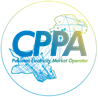 PART-IIDeclaration by the Tenderer:This is to certify that I / We before signing this tender have read and fully understood all the terms and conditions contained herein and undertake myself/ourselves to abide by them.Encls:DD/Pay Order No. 	Terms & Conditions (each page must be signed and sealed)Financial Bid.ANNEX-BFINANCIAL BID(In sealed Cover super scribed "Financial Bid" in PKR)Surge Protection devicesB. Earthing SystemC. Lightening Protection System                        Net Total Price Including Taxes (A+B+C) = Rs._____________ in words __________________________.Annexure-CDeclaration by the Bidder:This is to certify that I/We before signing this tender have read and fully understood all the terms &conditions contained herein and undertake myself/ourselves to abide by them.Note:No other charges would be payable by Client.There would be no increase in rates during the Contract period.Place	(Signature of Bidder with seal)Date…	Name:Seal :AddressPhone No(o): Fax No. (o):E-mail:S. No.DescriptionNo.Qty1Supply & Installation of 100 kA, TYPE 1 + TYPE 2, 4-P Surge Arrestor (Protector) with end-of-life Signalling Changeover Contact (Dehn/Schneider or equivalent) with 40 Ampere 4-P Protection MCB (Dehn/Schneider or equivalent) including wiring and annunciation (Buzzer).No.2Supply & Installation of 65 kA, TYPE 2, 4-P Surge Arrestor (Protector) (Dehn/Schneider or equivalent) with Ampere 4-P Protection MCB (Dehn/Schneider or equivalent) and back plates where required. No.S. NoDescriptionNo.Qty1Supply & Installation of lightning protection rod 3/4" dia, 1 Meter Length with globe and copper spikes.No.2Supply of Elevation Stand for Lightning Protection RodNo.3Supply of 50 mm sq PVC CU ECC from Earth Pit to Transformer
Make Pakistan cables/Fast cables or equivalent Meters4Making of Rod Type Earth Pit with 10' x 3/4" earth rod and clamp for lightning protection.No.S. NoDescriptionNoQty1Supply & Installation of Earth Pit:Copper Busbar 1500 mm x 75 mm x 10 mm Earth Pit Inspection Lid Top Cover Chequered Sheet 250 mm x 250 mm x 250 mm,5 Hole Earth Connectivity Bar for Earth PitBare copper conductor 2 x 50 mm sq, Make Pakistan CablesEarth Pit Chemical Salt, Coal, etc.GI Pipe of 2" EL with T Clamp for Watering with Lugs, Nut Bolts, Washers etc. as per requirement for 50 feet deep bore type earth pit.No.02Supply of 50 mm sq PVC CU ECC from Earth Pit to Transformer
Make Pakistan Cables MetersName & Address of the Tenderer Organization/Agency with phone number, email etc. and name, address and telephone/mobile number of point person, Web AddressNTN, GST and other taxes. (Please attach copy)Trade License No. (Please attach copy if applicable)Undertaking on stamp paper to the effect that the bidder has not been blacklisted by Private/Govt/Semi govt or Public sector companies or has been involved in corrupt practices In addition to the undertaking, the firm shall produce certificate/verification from local police station. Indicate any convictions if any in the past against the Company/firm/partner or any of its employees / manpower employees.Undertaking confirming the availability of the adequate manpower of requisite qualification and experience for execution of task as per CPPA-G RFPAcceptance of terms & conditions attached (Yes/No). Please sign each page of terms and conditions as acceptance and submit as part of tender document.To submit Income Tax Returns i.e (Financially Year 2019-2020, 2020-21 & 2021-2022).Certificate of Registration of firm SECP etc (Yes/No).Proof to be attached.Certificate of Registration of firm PEC with relevant Category & code. Proof to be attached etc (Yes/No).TECHNICAL EVALUATION GRIDAgency Profile --- 50 marksTECHNICAL EVALUATION GRIDAgency Profile --- 50 marksTECHNICAL EVALUATION GRIDAgency Profile --- 50 marksTECHNICAL EVALUATION GRIDAgency Profile --- 50 marksCriteriaMarksWeightageAwarded MarksAverage Annual Turnover:More than 100 million = 15 marks100-75 million =10MarksMore than 50- Less than 75 million = 05MarksIn Case of no documentary evidence zero marks shall be awarded.The	Company/	Firm etc having anMore than 100 million = 15 marks100-75 million =10MarksMore than 50- Less than 75 million = 05MarksIn Case of no documentary evidence zero marks shall be awarded.average annual turnover of past threeMore than 100 million = 15 marks100-75 million =10MarksMore than 50- Less than 75 million = 05MarksIn Case of no documentary evidence zero marks shall be awarded.years:15More than 100 million = 15 marks100-75 million =10MarksMore than 50- Less than 75 million = 05MarksIn Case of no documentary evidence zero marks shall be awarded.(Attach	Certified	audited	financialMore than 100 million = 15 marks100-75 million =10MarksMore than 50- Less than 75 million = 05MarksIn Case of no documentary evidence zero marks shall be awarded.statements and bank statements asMore than 100 million = 15 marks100-75 million =10MarksMore than 50- Less than 75 million = 05MarksIn Case of no documentary evidence zero marks shall be awarded.proof.)More than 100 million = 15 marks100-75 million =10MarksMore than 50- Less than 75 million = 05MarksIn Case of no documentary evidence zero marks shall be awarded.Years in Business: (since registered)1015 years or more = 10 marks10-15 years	= 5 marks3 to 10 years = 3 marksIn Case of no relevant documentaryevidence zero marks shall be awarded.Core Team:Complete hierarchy and management Structure of the Company / agency clearly indicating details of managerial, supervisory and other relevant technical staff.151-Mangement Structure ofCompany. Core Department (Electric/ Power etc) CVs of (Electric / Power Engineers) at least five key post holders =5 marks1 mark for each key post holder having PHD with 2 years’ relevant i.e., (Electric/Power) experience OR Master in the field Power / Electric degree with 5 years’ relevantexperience.Core Team:Complete hierarchy and management Structure of the Company / agency clearly indicating details of managerial, supervisory and other relevant technical staff.152- Electric / Power Department management along with CV’s of key Personnel=51 mark for each key post holder having PHD with 2 years’ relevant experience OR Master’s degree.with 5 years’ relevant experience3- Civil Department Management	structure along with CVs of Key personnel1 mark for each key post holder having PHD with 2 years’ relevant experience OR Master’s degree in the field of civil with 5/years’	relevant experienceTotal	Staff	of	the	company	with minimum graduation degree.10If total employee’s strength is 100 or more= 10 marks80-99=08 marks50-79=06 marks 20-49=4marks 10-19=2marksIn Case of no documentary evidence zero marks shall be awarded.Bidder Credentials & Clientage.50 MarksBidder Credentials & Clientage.50 MarksBidder Credentials & Clientage.50 MarksBidder Credentials & Clientage.50 MarksISO Certification 5Attached Certificate.In Case of no documentary evidence, zero marks shall be awarded.Experience of executing such jobs: (Copy of Work order/ certificate of completion) Technical experience in providing same nature of jobs in Governmental				Entities / Semi Governmental entities/ MNC’s/Banks.List of clients with address and details1550 or above outsourced clients=15marks20-49=10marks 10-19=05marksIn Case of no documentary evidence zero marks shall be awarded.Registration with PEC in Relevant category C-5 (EE-04 & EE06)   10  10 Marks for full compliance  OnlySatisfactory Performance Reports from clients of not more than 3 years older10Certificates from Minimum 10 clients= 05 marksCertificates from More than 10 clients= 10 marks.In Case of no documentary evidence zero marks shall be awarded.Total Number	of	Projects of same nature handled not later than 3 years10000&above=10marks 500-999=07marks200-499=05marksIn Case of no documentary evidence zero marks shall be awarded.GRAND TOTAL100Place:…………………………………Date:…………………………………(Signature of Tenderer with seal)Name: Address Phone No (O): Fax No. (O):E-mail:S. NoDescriptionNoQtyTotal01Supply of 100KA, TYPE 1 + TYPE 2, 4 Pole Surge Arrestor With end of the life Signalling Changeover Contact (Dehn/Schneider or equivalent) with 40 Ampere 4 P Protection MCB (Schneider) Complete with Cabling and installation with Buzzer.No02Supply of 65KA, TYPE 2, 4 Pole Surge Arrestor (Dehn/Schneider or equivalent) with Ampere 4 P Protection MCB (Schneider) Complete with Cabling and back plates where required. No03Installation and commissioningComplete JobComplete Job04Others 05Applicable Sales Tax (ICT)06Grand Total S. NoDescriptionNoQtyTotal01Supply of lightning protection rod, 3/4" dia, 1 Meter Length, with globe and copper spikes.No.02Supply of Elevation Stand for Lightning Protection RodNo.03Supply of 50mm.sq PVC CU ECC from Earth Pit to Transformer. Make: Pakistan cableMeters Approx04Making of Rod Type Earth Pit with 10' x 3/4" earth rod and clamp for lightning protection.No.05Installation and commissioningComplete JobComplete Job06Others 07Applicable Sales Tax (ICT)08Grand Total S. NoDescriptionNoQtyTotal01Supply of Following Earth Pit :1500mm x 75mm x 10mm Copper Busbar, Earth Pit Inspection Lid Top Cover Chequered Sheet 250mm x 250mm x 250mm,5 Hole Earth Connectivity Bar for Earth Pit2 x 50mm.sq Bare CU Conductor Make: Pakistan Cable, Earth Chemical Salt coal etc, 2" EL GI Pipe with T Clamp for Watering: Local, Lugs, Nut Bolts, Washers Etc.as per requirement for 50 feet deep bore type earth pit.No.02Supply of 50mm.sq PVC CU ECC from Earth Pit to transformer. Make: Pakistan Cables Meters03Installation and commissioningComplete JobComplete Job04Others 05Applicable Sales Tax (ICT)06Grand Total 